権利パンフレット2020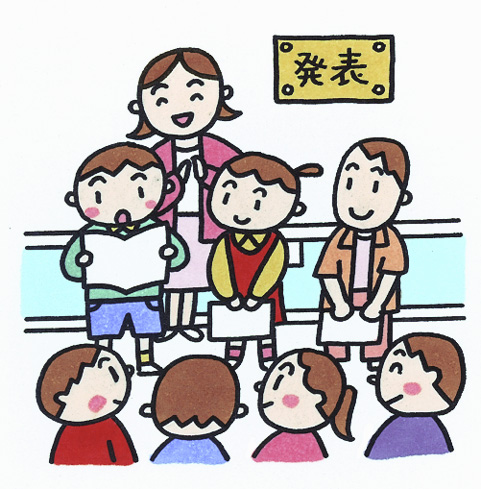 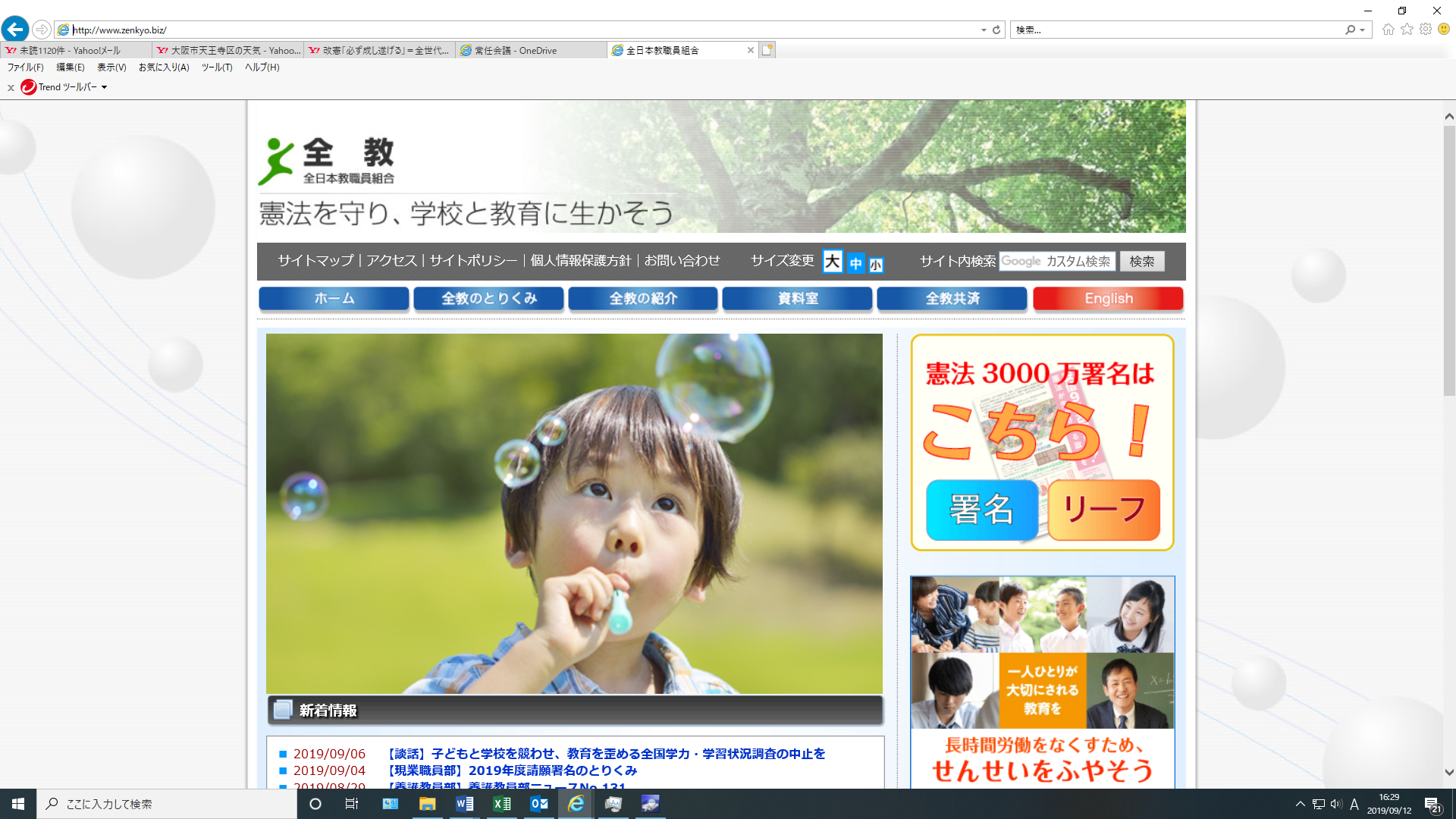 大阪教職員組合(大教組)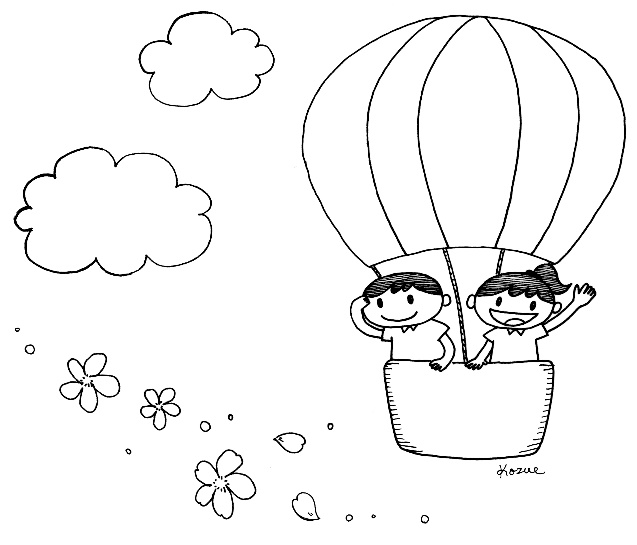 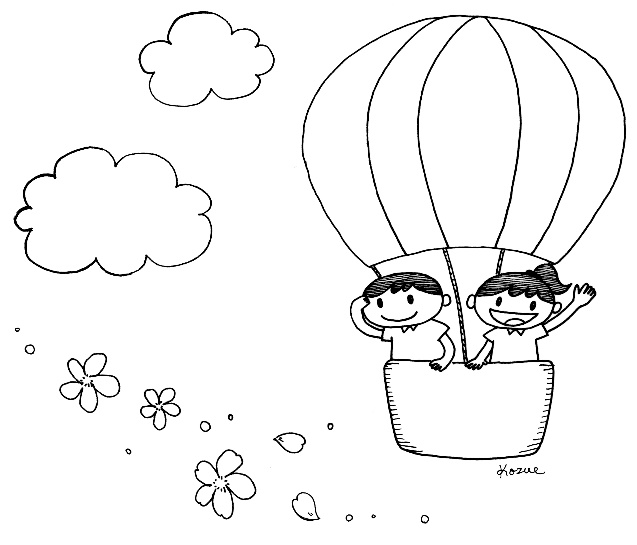 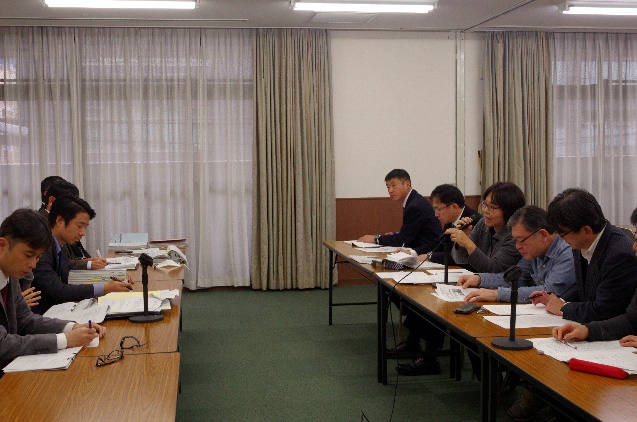 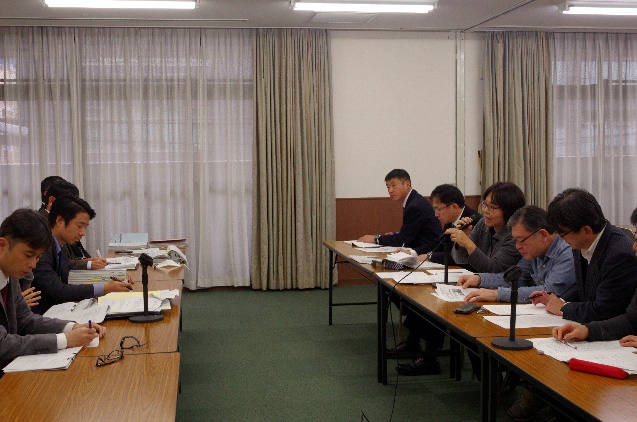 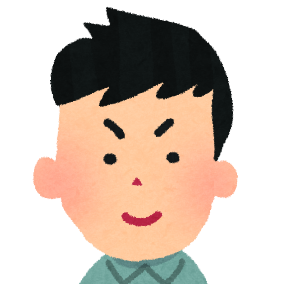 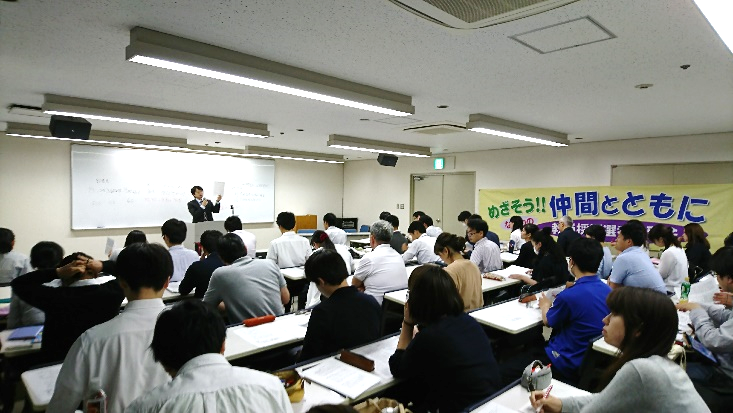 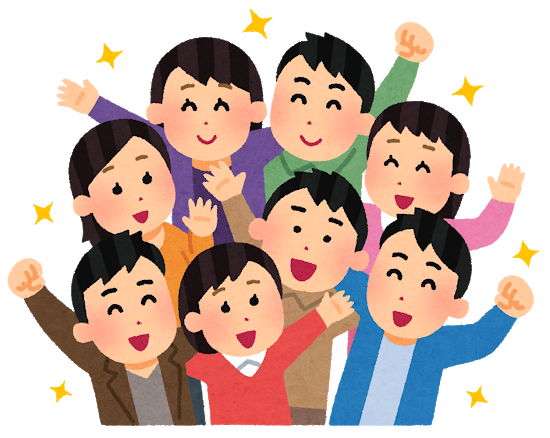 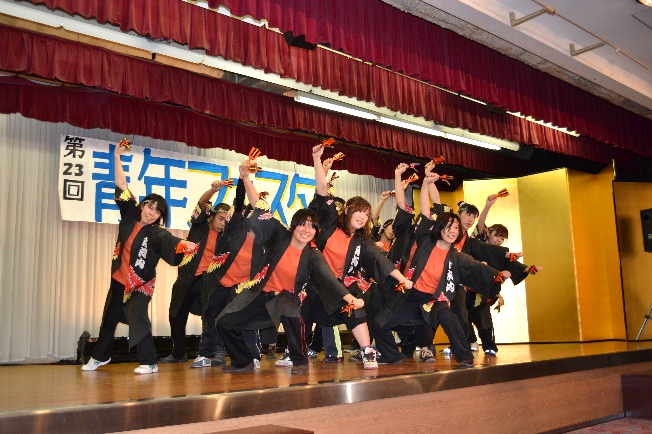 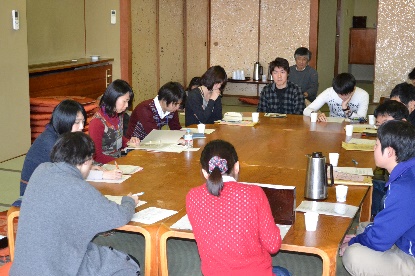 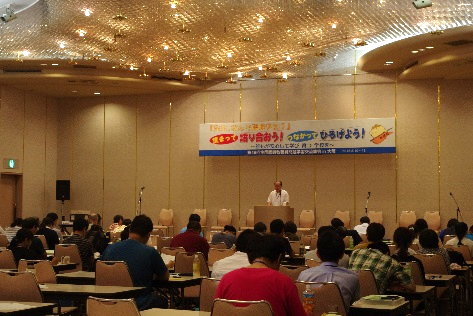 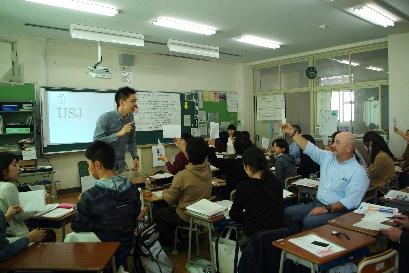 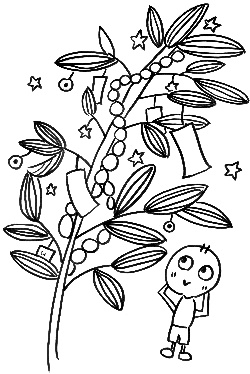 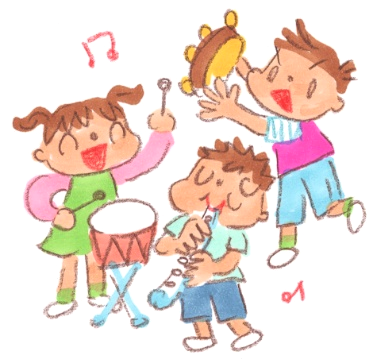 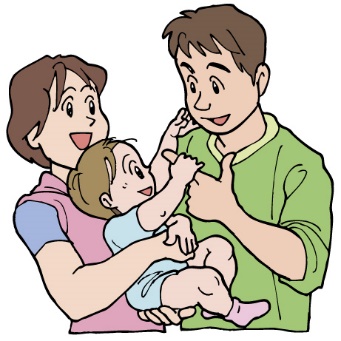 大教組・府高教への加入を心から呼びかけます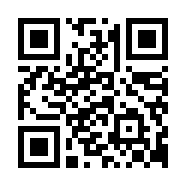 大教組・府高教加入届２０　　　年　　月　　日私は大阪教職員組合・大阪府立高等学校教職員組合に加入します。ご記入いただいた個人情報は、組合からの連絡の他、全教共済、全教自動車保険のご案内のために利用することがあります。これ以外の目的で利用したり、第三者に提供したりすることはありません。ふりがな氏　名学校名大阪府立高等学校生年月日　　　　　　　　年　　　月　　　日学校名大阪府立高等学校